CyprusCyprusCyprusOctober 2030October 2030October 2030October 2030MondayTuesdayWednesdayThursdayFridaySaturdaySunday123456Cyprus Independence Day78910111213141516171819202122232425262728293031National Holiday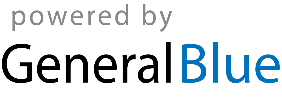 